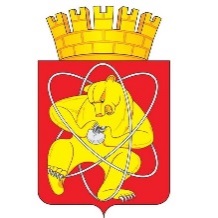 Городской округ «Закрытое административно – территориальное образование  Железногорск Красноярского края»АДМИНИСТРАЦИЯ ЗАТО г. ЖЕЛЕЗНОГОРСКПОСТАНОВЛЕНИЕ_12.05. 2023                                                                                                                   		  №__875__г. ЖелезногорскО внесении изменений в постановление Администрации ЗАТО г. Железногорск от 18.05.2021 № 965 «О создании экспертной комиссии для проведения экспертизы проекта освоения лесов»В соответствии со статьей 89 Лесного кодекса Российской Федерации, статьей 16 Федерального закона от 06.10.2003 №  131- ФЗ «Об общих принципах организации местного самоуправления в Российской Федерации», приказом Минприроды России от 30.07.2020 № 513 «Об утверждении Порядка государственной или муниципальной экспертизы проекта освоения лесов», руководствуясь Уставом ЗАТО Железногорск,ПОСТАНОВЛЯЮ:1. Внести изменения в постановление Администрации ЗАТО г. Железногорск от 18.05.2021 № 965 «О создании экспертной комиссии для проведения экспертизы проекта освоения лесов».1.1. Приложение №1 к постановлению изложить в новой редакции, согласно приложению к настоящему постановлению.2. Управлению внутреннего контроля Администрации ЗАТО г. Железногорск (В.Г. Винокурова) довести до сведения населения настоящее постановление через газету «Город и горожане».3. Отделу общественных связей Администрации ЗАТО г. Железногорск (И. С. Архипова) разместить настоящее постановление на официальном сайте Администрации ЗАТО Железногорск в информационно-телекоммуникационной сети «Интернет».4. Контроль над исполнением настоящего постановления оставляю за собой.5. Настоящее постановление вступает в силу после его официального опубликования.Глава ЗАТО г. Железногорск					        	          Д.М. ЧернятинСостав экспертной комиссииПриложениек постановлению Администрации ЗАТО г. Железногорскот __12.05. 2023 № _875_Приложение №1к постановлению Администрации ЗАТО г. Железногорскот 18.05.2021 № 965Чернятин Дмитрий МихайловичГлава ЗАТО г. Железногорск, председатель экспертной комиссииРепкина Наталья Владимировнаглавный специалист Управления городского хозяйства Администрации ЗАТО г. Железногорск, секретарь экспертной комиссииЧлены комиссии:Каверзина Светлана Васильевнаначальник Отдела муниципального жилищного фонда Управления градостроительства Администрации ЗАТО г. Железногорск Зайцева Ольга Владимировначлен Союза садоводческих некоммерческих товариществ ЗАТО Железногорск Красноярский край «Железногорский союз» (по согласованию)Ридель Людмила Викторовнаруководитель Управления по правовой и кадровой работе Администрации ЗАТО г. ЖелезногорскСивчук Евгения Яковлевнадиректор МКУ «Управление имуществом, землепользования и землеустройства» (по согласованию)Синкина Татьяна Витальевназаместитель руководителя Управления городского хозяйства Администрации ЗАТО г. ЖелезногорскШулепова Наталья Алексеевнапрезидент Красноярской региональной общественной молодежной организации «Экологический союз» (по согласованию)